HOJA DE EXPERIENCIA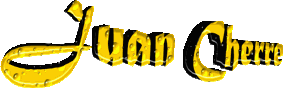 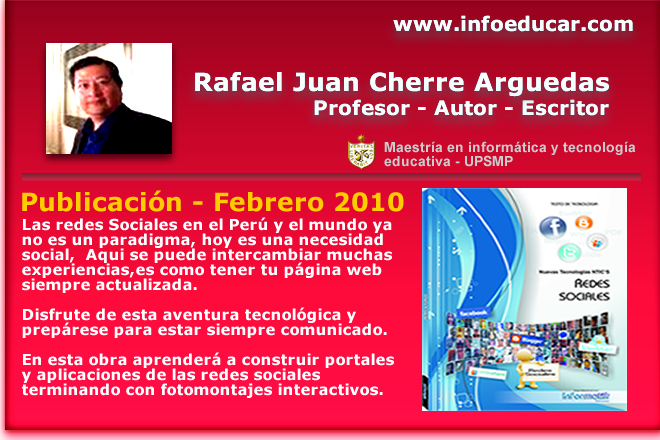 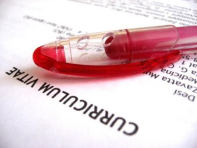 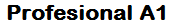 DATOSLic. RAFAEL JUAN CHERRE ARGUEDAS – Docente, Autor-Escritor-Conferencista de altas tecnologías PAGINA WEB : http://RJCHERRE.JIMDO.COM   mail:rjcherre@hotmail.comTeléfonos:  996 527090  - 420 7788  Lima Perú.ESTUDIOSDOCENTE GRADUADO EN LA UPSMP  FALCULTAD DE EDUCACION Esp. Matemática- físicaESTUDIOS DE POST GRADO EN INFORMATICA Y TECNOLOGIA EDUCATIVA UPSMPEXPERIENCIACOLEGIOS DEL ESTADO NOMBRADO año 1990-1999Labore en : UNIVERSIDADES, UNI, UPIG, UPSMP 2005-2009TRABAJO ACTUALCENTROS ACADEMICOS ADEX – EXPORTADORES.- Profesor de los cursos Tecnologías de la Información 1,2,3 . Del módulo métodos cuantitativos y tecnologías de la Información. Con material publicado. CURSOS QUE DICTAOFIMATICA XP 2003, 2007 y 2010SISTEMA OPERATIVO WINDOWS 7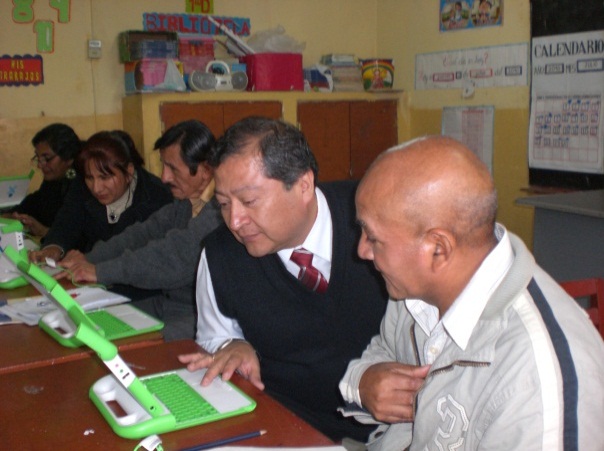 REDES SOCIALES, Con libro de trabajoDISEÑO WEBDISEÑO GRAFICOTIC PARA DOCENTESAULAS VIRTUALES PARA DOCENTESPUBLICAIONS REALIZADASOFIMATICA TODOS LOS NIVELES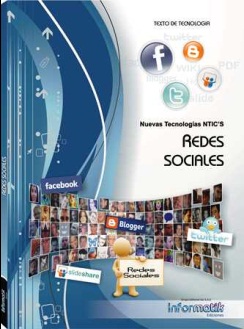 DISEÑO GRAFICODISEÑO WEBREDES SOCIALESBOCK CADMS PROJECTCONDICIONES DE TRABAJOAULA ELECTRONICA COMPLETARECONOCIMIENTOSDiploma mejor profesor 2011, 2012,2013 CEADEXProyectos e investigacionesSerie de libros Soy emprendedor para escuelas – Inédito sin publicarSerie de libros Somos Valores para escuelas – Inédito sin publicar